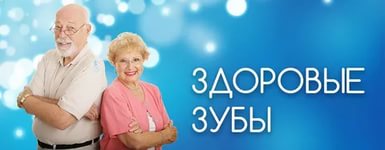 ЗУБОПРОТЕЗИРОВАНИЕ Бесплатное зубопротезирование в медицинских организациях Чукотского автономного округаБесплатное зубопротезирование в медицинских организациях за пределами Чукотского автономного округаИмеют право:1) ветераны Великой Отечественной войны и приравненные категории;2) граждане, рожденные в период с 9 мая 1927 года по 8 мая 1945 года(«дети войны»);3) оленеводы, морзверобои, чумработницы, звероводы;4) граждане из числа коренных малочисленных народов Севера, Сибири и Дальнего Востока Российской Федерации (далее - КМНС);5) неработающие граждане пожилого возраста (далее – пенсионеры)(женщины старше 55 лет, мужчины старше 60 лет)* граждане, указанные в подпунктах 4, 5, имеют право на бесплатное зубопротезирование при условии, что размер их среднедушевого дохода ниже или равен  двукратной  величине прожиточного минимума, установленного в Чукотском автономном округе для основных социально-демографических групп населения на момент обращения за получением бесплатного зубопротезированияИмеют право:1) ветераны Великой Отечественной войны и приравненные категории;2) граждане, рожденные в период с 9 мая 1927 года по 8 мая 1945 года(«дети войны»);3) оленеводы, морзверобои, чумработницы, звероводы;4) граждане из числа коренных малочисленных народов Севера, Сибири и Дальнего Востока Российской Федерации (далее - КМНС);5) неработающие граждане пожилого возраста (далее – пенсионеры)(женщины старше 55 лет, мужчины старше 60 лет)* граждане, указанные в подпунктах 4, 5, имеют право на бесплатное зубопротезирование при условии, что размер их среднедушевого дохода ниже или равен  двукратной  величине прожиточного минимума, установленного в Чукотском автономном округе для основных социально-демографических групп населения на момент обращения за получением бесплатного зубопротезированияКуда обращаться:Куда обращаться:ГБУЗ «Чукотская окружная больница», в том числе Билибинская, Иультинская, Провиденская, Чаунская и Чукотская районные больницыГБУ «Чукотский окружной комплексный Центр социального обслуживания населения» и его филиалы по месту жительства гражданинаПериодичность: Периодичность: Изготовление новых зубных протезов не чаще одного раза в два года, ремонт - по мере необходимостиОднократноДокументы:Документы:Паспорт (либо заменяющий документ);КМНС – документ, подтверждающий национальную принадлежность, справку о среднедушевом доходе семьи;Пенсионерам - трудовую книжку, справку о среднедушевом доходе семьиПаспорт (либо заменяющий документ);КМНС – документ, подтверждающий национальную принадлежность, справку о среднедушевом доходе семьи;Пенсионерам - трудовую книжку, справку о среднедушевом доходе семьиСтоимость: бесплатноДополнительно к пакету документов предоставить – договор с медицинской организацией и платёжные документыСтоимость: бесплатноСтоимость: компенсация в размере фактических расходов,но не свыше 30 000 рублей